5th Grade Biography MPI – Speaking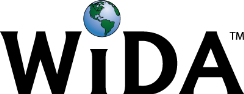 CONNECTION: MA Curriculum Frameworks Speaking and Listening Standards Pre-k-5 Grade 5 #4: Report on a topic or text or present an opinion, sequencing ideas logically and using appropriate facts and relevant descriptive details to support main ideas or themes; speak clearly at an understandable pace.EXAMPLE CONTEXT FOR LANGUAGE USE: Giving a speech.COGNITIVE FUNCTION: Students at all levels of English Language proficiency will create a speech expressing an opinion about the American Revolution using facts and details. COGNITIVE FUNCTION: Students at all levels of English Language proficiency will create a speech expressing an opinion about the American Revolution using facts and details. COGNITIVE FUNCTION: Students at all levels of English Language proficiency will create a speech expressing an opinion about the American Revolution using facts and details. COGNITIVE FUNCTION: Students at all levels of English Language proficiency will create a speech expressing an opinion about the American Revolution using facts and details. COGNITIVE FUNCTION: Students at all levels of English Language proficiency will create a speech expressing an opinion about the American Revolution using facts and details. COGNITIVE FUNCTION: Students at all levels of English Language proficiency will create a speech expressing an opinion about the American Revolution using facts and details. COGNITIVE FUNCTION: Students at all levels of English Language proficiency will create a speech expressing an opinion about the American Revolution using facts and details. DOMAIN: _SpeakinggLevel 1EnteringLevel 2EmergingLevel 3DevelopingLevel 4ExpandingLevel 5BridgingLevel 6 - Reaching DOMAIN: _SpeakinggStudents will give a 1-2 minute speech expressing the opinion of a historical figure about American Independence using a loud, clear voice and appropriate facts and details.  Modeling, partner practice, optional help before or after school.  Teacher check-ins.Students will give a 2-3 minute speech expressing the opinion of a historical figure about American Independence using a loud, clear voice and appropriate facts and details.  Modeling, partner practice, optional help before or after school.  Teacher check-ins.Students will give a 2-3 minute speech expressing the opinion of a historical figure about American Independence using a loud, clear voice and appropriate facts and details.  Modeling, partner practice, optional help before or after school.  Level 6 - Reaching TOPIC-RELATED LANGUAGE: Students at all levels of English Language proficiency interact with grade level words and expressions such as: revolution, independence, constitution, taxes, representation, democracy, rights, quotation and transitional phrases.TOPIC-RELATED LANGUAGE: Students at all levels of English Language proficiency interact with grade level words and expressions such as: revolution, independence, constitution, taxes, representation, democracy, rights, quotation and transitional phrases.TOPIC-RELATED LANGUAGE: Students at all levels of English Language proficiency interact with grade level words and expressions such as: revolution, independence, constitution, taxes, representation, democracy, rights, quotation and transitional phrases.TOPIC-RELATED LANGUAGE: Students at all levels of English Language proficiency interact with grade level words and expressions such as: revolution, independence, constitution, taxes, representation, democracy, rights, quotation and transitional phrases.TOPIC-RELATED LANGUAGE: Students at all levels of English Language proficiency interact with grade level words and expressions such as: revolution, independence, constitution, taxes, representation, democracy, rights, quotation and transitional phrases.TOPIC-RELATED LANGUAGE: Students at all levels of English Language proficiency interact with grade level words and expressions such as: revolution, independence, constitution, taxes, representation, democracy, rights, quotation and transitional phrases.TOPIC-RELATED LANGUAGE: Students at all levels of English Language proficiency interact with grade level words and expressions such as: revolution, independence, constitution, taxes, representation, democracy, rights, quotation and transitional phrases.